ALLEGATO al C.U. N. 18 del   14  novembre  2019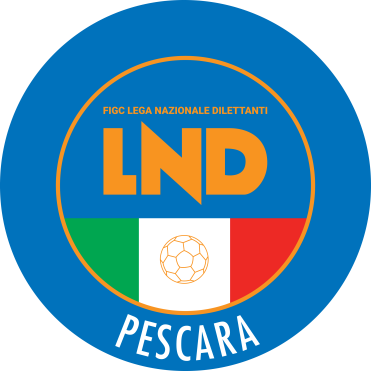 CALENDARIO :CAMPIONATO CALCIO A 5 SERIE “D”-PESCARASTAGIONE SPORTIVA 2019/2020     N.B. GLI ALLEGATI IN OGGETTO FANNO PARTE INTEGRANTE DEL C.U.N.11 DEL 3 ottobre 2019IL PRESENTE CALENDARIO E’ DI PROPRIETA' RISERVATA DEL COMITATO REGIONALE ABRUZZO, PER LA SUA	     RIPRODUZIONE, A QUALSIASI TITOLO, E' NECESSARIA L'AUTORIZZAZIONE PREVENTIVA DEL COMITATO STESSO * DELEGAZIONE          *                                                                                                               F. I. G. C. - LEGA NAZIONALE DILETTANTI * PESCARA              *                                                   ************************************************************************                                                   *                                                                      *                                                   *   CALCIO a 5 SERIE "D" PESCARA         GIRONE:   A                   *                                                   *                                                                      *                                                   ************************************************************************.--------------------------------------------------------------.   .--------------------------------------------------------------.| ANDATA:  2/11/19 |                       | RITORNO:  1/02/20 |   | ANDATA: 14/12/19 |                       | RITORNO: 14/03/20 || ORE...:          |   1  G I O R N A T A  | ORE....:          |   | ORE...:          |  7  G I O R N A T A   | ORE....:          ||--------------------------------------------------------------|   |--------------------------------------------------------------|| ASTRA                        -  VIRTUS SCERNE 2004           |   |  GIULIANOVA ANNUNZIATA        -  FC GAETANO BONOLIS TERAMO   || CITTA DI PENNE               -  PESCARA FUTSAL               |   |  I CAMPETTI                   -  CITTA DI PENNE              || FC GAETANO BONOLIS TERAMO    -  SAULOON CIVITELLA C5         |   |  REAL MONTESILVANO            -  ASTRA                       || GIULIANOVA ANNUNZIATA        -  SANTA FILOMENA CHIETI        |   |  SANTA FILOMENA CHIETI        -  PESCARA FUTSAL              || I CAMPETTI                   -  USAC CORROPOLI               |   |  USAC CORROPOLI               -  VIRTUS SCERNE 2004          ||      Riposa................  -  REAL MONTESILVANO            |   |       Riposa................  -  SAULOON CIVITELLA C5        |.--------------------------------------------------------------.   .--------------------------------------------------------------.| ANDATA:  9/11/19 |                       | RITORNO:  8/02/20 |   | ANDATA: 21/12/19 |                       | RITORNO: 21/03/20 || ORE...:          |   2  G I O R N A T A  | ORE....:          |   | ORE...:          |  8  G I O R N A T A   | ORE....:          ||--------------------------------------------------------------|   |--------------------------------------------------------------|| PESCARA FUTSAL               -  FC GAETANO BONOLIS TERAMO    |   |  ASTRA                        -  USAC CORROPOLI              || SANTA FILOMENA CHIETI        -  I CAMPETTI                   |   |  CITTA DI PENNE               -  REAL MONTESILVANO           || SAULOON CIVITELLA C5         -  GIULIANOVA ANNUNZIATA        |   |  FC GAETANO BONOLIS TERAMO    -  I CAMPETTI                  || USAC CORROPOLI               -  REAL MONTESILVANO            |   |  PESCARA FUTSAL               -  SAULOON CIVITELLA C5        || VIRTUS SCERNE 2004           -  CITTA DI PENNE               |   |  VIRTUS SCERNE 2004           -  SANTA FILOMENA CHIETI       ||      Riposa................  -  ASTRA                        |   |       Riposa................  -  GIULIANOVA ANNUNZIATA       |.--------------------------------------------------------------.   .--------------------------------------------------------------.| ANDATA: 16/11/19 |                       | RITORNO: 15/02/20 |   | ANDATA: 11/01/20 |                       | RITORNO: 28/03/20 || ORE...:          |   3  G I O R N A T A  | ORE....:          |   | ORE...:          |  9  G I O R N A T A   | ORE....:          ||--------------------------------------------------------------|   |--------------------------------------------------------------|| CITTA DI PENNE               -  ASTRA                        |   |  I CAMPETTI                   -  GIULIANOVA ANNUNZIATA       || FC GAETANO BONOLIS TERAMO    -  VIRTUS SCERNE 2004           |   |  REAL MONTESILVANO            -  FC GAETANO BONOLIS TERAMO   || GIULIANOVA ANNUNZIATA        -  PESCARA FUTSAL               |   |  SANTA FILOMENA CHIETI        -  ASTRA                       || I CAMPETTI                   -  SAULOON CIVITELLA C5         |   |  SAULOON CIVITELLA C5         -  VIRTUS SCERNE 2004          || REAL MONTESILVANO            -  SANTA FILOMENA CHIETI        |   |  USAC CORROPOLI               -  CITTA DI PENNE              ||      Riposa................  -  USAC CORROPOLI               |   |       Riposa................  -  PESCARA FUTSAL              |.--------------------------------------------------------------.   .--------------------------------------------------------------.| ANDATA: 23/11/19 |                       | RITORNO: 22/02/20 |   | ANDATA: 18/01/20 |                       | RITORNO:  4/04/20 || ORE...:          |   4  G I O R N A T A  | ORE....:          |   | ORE...:          | 10  G I O R N A T A   | ORE....:          ||--------------------------------------------------------------|   |--------------------------------------------------------------|| ASTRA                        -  FC GAETANO BONOLIS TERAMO    |   |  ASTRA                        -  SAULOON CIVITELLA C5        || PESCARA FUTSAL               -  I CAMPETTI                   |   |  CITTA DI PENNE               -  SANTA FILOMENA CHIETI       || SANTA FILOMENA CHIETI        -  USAC CORROPOLI               |   |  FC GAETANO BONOLIS TERAMO    -  USAC CORROPOLI              || SAULOON CIVITELLA C5         -  REAL MONTESILVANO            |   |  GIULIANOVA ANNUNZIATA        -  REAL MONTESILVANO           || VIRTUS SCERNE 2004           -  GIULIANOVA ANNUNZIATA        |   |  VIRTUS SCERNE 2004           -  PESCARA FUTSAL              ||      Riposa................  -  CITTA DI PENNE               |   |       Riposa................  -  I CAMPETTI                  |.--------------------------------------------------------------.   .--------------------------------------------------------------.| ANDATA: 30/11/19 |                       | RITORNO: 29/02/20 |   | ANDATA: 25/01/20 |                       | RITORNO: 18/04/20 || ORE...:          |   5  G I O R N A T A  | ORE....:          |   | ORE...:          | 11  G I O R N A T A   | ORE....:          ||--------------------------------------------------------------|   |--------------------------------------------------------------|| FC GAETANO BONOLIS TERAMO    -  CITTA DI PENNE               |   |  PESCARA FUTSAL               -  ASTRA                       || GIULIANOVA ANNUNZIATA        -  ASTRA                        |   |  REAL MONTESILVANO            -  I CAMPETTI                  || I CAMPETTI                   -  VIRTUS SCERNE 2004           |   |  SANTA FILOMENA CHIETI        -  FC GAETANO BONOLIS TERAMO   || REAL MONTESILVANO            -  PESCARA FUTSAL               |   |  SAULOON CIVITELLA C5         -  CITTA DI PENNE              || USAC CORROPOLI               -  SAULOON CIVITELLA C5         |   |  USAC CORROPOLI               -  GIULIANOVA ANNUNZIATA       ||      Riposa................  -  SANTA FILOMENA CHIETI        |   |       Riposa................  -  VIRTUS SCERNE 2004          |.--------------------------------------------------------------.   .--------------------------------------------------------------.| ANDATA:  7/12/19 |                       | RITORNO:  7/03/20 || ORE...:          |   6  G I O R N A T A  | ORE....:          ||--------------------------------------------------------------|| ASTRA                        -  I CAMPETTI                   || CITTA DI PENNE               -  GIULIANOVA ANNUNZIATA        || PESCARA FUTSAL               -  USAC CORROPOLI               || SAULOON CIVITELLA C5         -  SANTA FILOMENA CHIETI        || VIRTUS SCERNE 2004           -  REAL MONTESILVANO            ||      Riposa................  -  FC GAETANO BONOLIS TERAMO    |N.B. FERMO RESTANDO L’ORDINE DELLE GARE SI PREGA DI CONSULTARE SETTIMANALMENTE IL PROGRAMMA ORARIO SUL COMUNICATO UFFICIALE CON EVENTUALI VARIAZIONI|--------------------------------------------------------------|*---------------------------*                                                     *-----------------------------------*|                   |       **   E L E N C O     C A M P I     D A    G I O C O  **                                   || COMITATO          |                                                                                                 || ABRUZZO           |       **    CALCIO a 5 SERIE "D" PESCARA       GIRONE:   A                                      ||---------------------------------------------------------------------------------------------------------------------| -------------------------------------------------| SOCIETA'                             | CAMPO| DENOMINAZIONE CAMPO             LOCALITA' CAMPO               |  ORA  | INDIRIZZO                        TELEFONO       ||--------------------------------------|------|---------------------------------------------------------------|-------| -------------------------------------------------|                                      |      |                                                               |       || ASTRA                                |  772 | IL CAMPETTO C5 VIA A.DI VESTEA  PESCARA                       |       | VIA A.DI VESTEA                | 392  4356466   ||                                      |      |                                                               |       |                                |                || CITTA DI PENNE                       |  678 | PENNE PALAZZETTO DELLO SPORTC5  PENNE                         |       | CONTRADA CAMPETTO SPORT'S PARK |                ||                                      |      |                                                               |       |                                |                || FC GAETANO BONOLIS TERAMO            |  809 | INTERAMNIA SPORTVILLAGE C5 N.2  TERAMO                        |       | VIA DE ALBENTIS 61 A           |                ||                                      |      |                                                               |       |                                |                || GIULIANOVA ANNUNZIATA                |  766 | GIULIANOVA CASE DI TRENTO C5    GIULIANOVA PAESE              |       | VIA CASE DI TRENTO             | 085  8005586   ||                                      |      |                                                               |       |                                |                || I CAMPETTI                           |  579 | NOCCIANO PALASPORT COM.LE       NOCCIANO                      |       | VIA STRADA PER CASALE          |                ||                                      |      |                                                               |       |                                |                || PESCARA FUTSAL                       |  680 | PAPA GIOVANNI PAOLO II          PESCARA                       |       | VIA SAN MARCO                  | 085  42831     ||                                      |      |                                                               |       |                                |                || SANTA FILOMENA CHIETI                |  490 | CHIETI CIRCOLO TENNIS           CHIETI                        |       | VIA MADONNA DELLA VITTORIA     | 0871 63942     ||                                      |      |                                                               |       |                                |                || SAULOON CIVITELLA C5                 |  531 | CIVITELLA CASANOVA C5           CIVITELLA CASANOVA            |       | VIA SAN GIOVANNI 1 PISCINA COM |                ||                                      |      |                                                               |       |                                |                || USAC CORROPOLI                       |  626 | COLONNELLA PALESTRA COMUN  C5   COLONNELLA                    |       | VIA ROMA                       |                ||                                      |      |                                                               |       |                                |                || VIRTUS SCERNE 2004                   |  712 | PINETO VILLA PARK APERTO        PINETO FRAZ.NE BORGO S.MARIA  |       | PIAZZA CIMAROSA-BORGO S; MARIA |                ||                                      |      |                                                               |       |                                |                || REAL MONTESILVANO                    |  581 | MONTESILVANO CENTROS.TRISI CA1  MONTESILVANO                  |       | SAN GOTTARDO 10                | 085  4682303   ||                                      |      |                                                               |       |                                |                ||--------------------------------------|------|---------------------------------------------------------------|-------| -------------------------------------------------